PERSONAL DETAILSDr Richard John Wild BSc (Hons) PhD FRMetS FRGS MAE MCSFSWork Address:	WeatherNet Ltd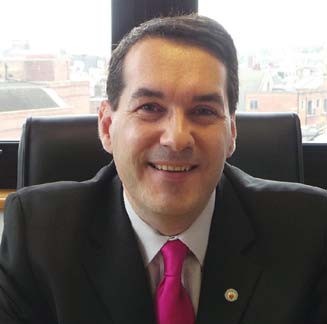 Kingsland House 21 Hinton RoadBournemouth BH1 2DETel No: (01202) 293867Fax No: (01202) 314064E-mail: rick@weathernet.co.ukDate of Birth: 2 January 1970 Nationality: BritishMarital Status: Married PERSONAL PROFILEHard working, ambitious, with well organised research skills, and the ability to be flexible and reliable as well as motivate and communicate with others. Optimistic outlook and accustomed to working to tight schedules in a pressurised environment.QUALIFICATIONS AND EDUCATION1994 - 2005	University of Derby (Part Time Study)PhD in A Spatial and Temporal analysis of Heavy Snowfalls across Great Britain between the years 1861-19991997	New College Nottingham, Nottingham (Full Time Study)City and Guilds certificate in Further and Adult Education Teacher’s Certificate (Stage One)1992 - 1994	University of Derby (Full Time Study) BSc (Hons) Geography (2:1)Main Subjects Studied: Climate, Population Geography, USA and Japan, Urban Geography,Soils, Transport Geography, Environmental Conservation, Remote Sensing/GIS and Data Handling (Mathematics/Statistics)Final Year Project: ‘A History of Blizzards over the United Kingdom in Relation to Lamb's Weather Types’. This involved identifying a link between the major blizzards with the synoptic circulation, temperature and rainfall totals and Lamb's Weather Types(Grade A obtained)1991 - 1992	University of Bedfordshire (Full Time Study)Certificate of Higher Education in Environmental Science with Geographical Science Main Subjects Studied: Marine/Terrestrial Science and Computer Studies1989 - 1991	Mid-Cheshire College, Northwich, Cheshire (Part Time Study)B.T.E.C. ONC Building Studies1986 - 1989	Sir John Deane’s Sixth Form College, Northwich, Cheshire1981 - 1986	Rudheath Community High School, Rudheath, Northwich, Cheshire‘A’ Level: Geography‘O’/GCSE Levels: Seven, including Chemistry, English, Land Surveying and MathematicsPROFESSIONAL AFFILIATION AND MEMBERSHIPSFellow of the Royal Meteorological Society (FRMetS) since October 1990 to present Member of the National Geographic Society since January 1993 to presentMember of the Tornado and Storm Research Organisation between the years 1993 - 1998 Associate of the Royal Geographical Society between the years 1994 - 1995Member of the Association of British Climatologists since January 1995 to present Fellow of the Royal Geographical Society (FRGS) since January 2005 to present Vetted by the Expert Witness Directory between January 2005 to October 2017 Member of the UK Register of Expert Witnesses since February 2007 to present Member of APIL (Association of Personal Injury Lawyers) since April 2007 to present Member of the Academy of Experts (MAE) since June 2007 to presentVetted by the Round Table Group since October 2007 to presentTrained ‘in the aspects of report writing’ by Bond Solon since July 2008 to present Professional Member of the Chartered Society of Forensic Sciences (MCSFS) sinceJune 2009 to presentIncluded on the NPIA (National Policing Improvement Agency) Expert Advisers Database since September 2010 to present (this was transferred into the Serious Organised Crime Agency (SOCA) in April 2012 and then the National Crime Agency (NCA) in October 2013)Vetted by the Expert Witness Directory of Ireland between October 2010 and November 2016 Vetted by the Expert Witness Directory of Scotland between October 2010 and October 2016 Trained ‘in the Jackson Reforms’ by Bond Solon since May 2013 to presentVetted by the Law Society of Scotland since November 2016 to present SELECTION OF CONFERENCES SPOKEN AT (1996 – PRESENT DAY)Association of British Climatologists, 16 March 1996, at Birmingham University, BirminghamTitle of Talk: Defining the origin of the word blizzard and how a blizzard is defined in the United KingdomTornado and Storm Research Organisation, 8 June 1996, at Oxford Brookes University, OxfordTitle of Talk: Frequency of blizzards/heavy snowfalls/snowfalls greater than fifteen centimetres across Great Britain, 1861-1995Tornado and Storm Research Organisation, 22 March 1997, at Oxford Brookes University, Oxford Title of Talk: Summary of heavy snowfalls in the British Isles 1996Tornado and Storm Research Organisation, 21 March 1998, at Oxford Brookes University, Oxford Title of Talk: Summary of heavy snowfalls in the British Isles 1997Tornado and Storm Research Organisation, 20 March 1999, at Oxford Brookes University, Oxford Title of Talk: Summary of heavy snowfalls in the British Isles 1998Tornado and Storm Research Organisation, 18 March 2000, at Oxford Brookes University, Oxford Title of Talk: Summary of heavy snowfalls in the British Isles 1999Tornado and Storm Research Organisation, 24 March 2001, at Oxford Brookes University, Oxford Title of Talk: Summary of heavy snowfalls in the British Isles 2000WORK EXPERIENCE (1989 – PRESENT DAY)1989 - 1991	Brian D. Etchells and Partners, Manchester (Full Time)Trainee Quantity Surveyor: responsible for mathematical checks from Tenders, Bill of Quantities and Final Accounts. Also responsible for surveying areas from architect drawings and on site investigations1988 - 1994	Hassalls Ices, Pickmere, Cheshire. (Part Time, Summer Work)Ice Cream Seller: responsible for selling ice cream to the general public at several picnic sites within Cheshire1997 - Present	WeatherNet Ltd, Bournemouth, Dorset (Full Time)Weather Services Commercial Manager/Senior Forensic Meteorologist:Responsible for overseeing weather-related activities including weather forecasting, severe weather warnings and consultancy work. Also provided countless interviews/written quotes for local/national radio, TV and newspapers.1998 - Present	Tornado and Storm Research Organisation (TORRO), Oxford, Oxfordshire (Full Time)Research Leader and Founder of Heavy Snowfalls which is a part of the Thunderstorm and Severe Weather Division. Responsible for research, data collection and producing academic publications about heavy snowfalls and blizzards across the UKPOSITIONS OF RESPONSIBILITYUniversity of Derby, Derby:Halls of Residence Warden (1993 - 1994) Secretary of the Geography Society (1994 - 1995)Supervised undergraduate examinations (1994 - 1996)Wessex Blues, Poole (Official Manchester City Supporters Club) General Secretary (2012 – present)ADDITIONAL SKILLSI am familiar with a variety of computer programmes such as:MS Works (Version 3), MS Word (all versions), MS Excel (all versions), MSWindows (all versions), Adobe Acrobat (Versions 5-11), Lotus Approach (Version 9), Lotus Word Pro, Lotus 1-2-3, Lotus Organiser 5, Outlook Express and Micrografx Designer 7.Have used the Internet since 1991 Full clean driving license since 1987INTERESTS AND ACTIVITIESTravelling, power walking, ice skating, philately, cricket, badminton, selling on auction sites and listening to current affairs and politics. I also have a keen interest in a wide variety of music, entering competitions and surveys. I am also an avid fan of Manchester City Football Club where I hold a season ticket.BOOKS PUBLISHED (1997 – PRESENT DAY)Wild, R. (1997) Back to basics. Frontal weather and the pilot. Met, Vol. 1. Tregaron: Llangeitho Times Publishing, 17 pp Wild, R. (1998) Back to basics. Wind shear and the pilot. Met, Vol. 2. Tregaron: Llangeitho Times Publishing, 14 pp Wild, R. (2005) A spatial and temporal analysis of heavy snowfalls across Great Britain between the years 1861-1999.Unpublished PhD Thesis, University of Derby, 344 ppWild, R. (2016) Heavy snowfalls across Great Britain. In: Roe, R. K. (ed.) Extreme Weather: Forty Years of the Tornado and Storm Research Organisation (TORRO). Wiley, Blackwell. pp. 283-300RESEARCH PAPERS PUBLISHED (1995 – PRESENT DAY)Wild, R. (1995) Definition of the British blizzard. Weather, 50, 327-328Wild, R. (1996) Frequency of blizzards and heavy snowfalls greater than 15 centimetres across Great Britain 1861-1995.Journal of Meteorology, 21, 217Wild, R. (1996) Describing the origin of the word ‘blizzard’ and how a blizzard is defined in the United Kingdom. Climate News, 15, 1-2 Wild, R. (1996) Definition of the word blizzard within the United Kingdom. Weather, 51, 231-232Wild, R. (1997) Historical review on the origin and definition of the word blizzard. Journal of Meteorology, 22, 331-340 Wild, R. (1997) Summary of heavy snowfalls in the British Isles 1996. Journal of Meteorology, 22, 137-139Wild, R. (1998) A review of the heavy snowfalls greater then thirteen centimetres in Great Britain during 1997.Journal of Meteorology, 23, 348Wild, R. (1998) A review on the heavy snowfalls/blizzards/snowstorms/snowfalls greater than 13cm in Great Britain between 1861-1996: Part 1: 1861-1899. Journal of Meteorology, 23, 3-19Wild, R. (1999) Blizzards and Heavy Snowfalls Division Summary 1998. Journal of Meteorology, 24, 139Wild, R. (1999) A review on the heavy snowfalls/blizzards/snowstorms/snowfalls greater than 13cm in Great Britain between 1861-1996: Part 2: 1900-1925. Journal of Meteorology, 24, 19-32Wild, R. (2000) Heavy snowfall summary for the UK in 1999. Journal of Meteorology, 25, 130-131Wild, R. (2001) Snowfalls/blizzards/snowstorms/snowfalls greater than 13cm in Great Britain between 1861-1996: Part 3: 1926-1945.Journal of Meteorology, 26, 92-100Wild, R. (2001) Heavy snowfalls and blizzards division summary for the United Kingdom 2000. Journal of Meteorology, 26, 181-183 Wild, R. (2002) British Isles heavy snowfalls summary 2001. Journal of Meteorology, 27, 177-180Wild, R. (2003) Heavy snowfalls division summary for the United Kingdom 2002. Journal of Meteorology, 28, 199-200Wild, R. (2004) Snowfalls/blizzards/snowstorms/snowfalls greater than 13cm in Great Britain between 1861-1996: Part 4: 1946-1959.Journal of Meteorology, 29, 17-26Wild, R. (2004) Heavy snowfalls in the United Kingdom 2003, Journal of Meteorology, 29, 221-224Wild, R. (2005) Snowfalls/blizzards/snowstorms/snowfalls greater than 13cm in Great Britain between 1861-1996: Part 5: 1960-1969.Journal of Meteorology, 30, 43-50Wild, R. (2005) Blizzards and heavy snowfalls in the United Kingdom 2004, Journal of Meteorology, 30, 214-216Wild, R. (2005) Snowfalls/blizzards/snowstorms/snowfalls greater than 13cm in Great Britain between 1861-1996: Part 6: 1970-1975.The International Journal of Meteorology, 30, 363-367Wild, R. (2006) Heavy Snowfalls and Blizzards in the United Kingdom 2005. The International Journal of Meteorology, 31, 224-228 Wild, R. (2006) Heavy Snowfalls and Blizzards around the World 2005, Part 1. The International Journal of Meteorology, 31, 296-301 Wild, R. (2006) Heavy Snowfalls and Blizzards around the World 2005, Part 2. The International Journal of Meteorology, 31, 324-329 Wild, R. (2007) Heavy Snowfalls and Blizzards in the United Kingdom 2006. The International Journal of Meteorology, 32, 279-281 Wild, R. (2007) A review of heavy snowfalls/blizzards/snowstorms greater than 13cm in Great Britain between 1861-1996:Part 7: 1976-1979. The International Journal of Meteorology, 32, 325-334Wild, R. (2008) Heavy Snowfalls and Blizzards in the United Kingdom 2007. The International Journal of Meteorology, 33, 193-194 Wild, R. (2009) A Review of Global Heavy Snowfalls and Blizzards in 2006: Part 1. The International Journal of Meteorology,34, 51-56Wild, R. (2009) A Review of Global Heavy Snowfalls and Blizzards in 2006: Part 2. The International Journal of Meteorology,34, 14-22Wild, R. (2009) A Review of Global Heavy Snowfalls and Blizzards in 2007. The International Journal of Meteorology, 34, 82-92 Wild, R. (2010) A Review of Global Heavy Snowfalls and Blizzards in 2000. The International Journal of Meteorology, 35, 196-198 Wild, R. (2010) A Review of Global Heavy Snowfalls and Blizzards in 2002. The International Journal of Meteorology, 35, 343-346 Wild, R. (2011) A Review of Global Heavy Snowfalls and Blizzards in 2003. The International Journal of Meteorology, 36, 201-204 Wild, R. (2011) A Review of Global Heavy Snowfalls and Blizzards in 2004. The International Journal of Meteorology, 36, 205-210 Wild, R. (2012) A review of heavy snowfalls/blizzards/snowstorms greater than 13cm in Great Britain between 1861-1996:Part 8: 1980-1984. The International Journal of Meteorology, 37, 166-176Wild, R. (2013) A Review of Global Heavy Snowfalls and Blizzards in 2001. The International Journal of Meteorology, 38, 34-37 Wild, R. (2014) A review of heavy snowfalls/blizzards/snowstorms greater than 13cm in Great Britain between 1861-1996:Part 9: 1985-1989. The International Journal of Meteorology, 39, 73-78Wild, R. (2015) A review of heavy snowfalls/blizzards/snowstorms greater than 13cm in Great Britain between 1861-1996: Part 10: 1990-1996. The International Journal of Meteorology, 40, 219-225Wild, R.; O’Hare, G. and Wilby, R. (1996) A historical record of blizzards/major snow events in the British Isles, 1880-1989.Weather, 51, 82-91Wild, R.; O’Hare, G. and Wilby, R. (2000) An analysis of heavy snowfalls/blizzards/snowstorms and snowfalls greater than 13cm across Great Britain between 1861 and 1996. Journal of Meteorology, 25, 41-49Stuart, L and Wild, R. (2010) Heavy Snowfall Event during the 5, 6 and 7 January 2010 in the counties of Berkshire, Hampshire and Oxfordshire. The International Journal of Meteorology, 35, 327-335REFEREESDr Howard Fox, Geography Department, University of Derby, Kedleston Road, Derby, Derbyshire, DE22 1GB Telephone: (01332) 591712Mr Stephen Roberts, Managing Director, WeatherNet Ltd, Kingsland House, 21 Hinton Road, Bournemouth, Dorset, BH1 2DE Telephone: (01202) 293868FILM CREDITATIONFilm TitleYear Film ReleasedRole or PositionAladdin2019weather consultantStan and Ollie2018weather consultantSwimming with Men2018weather consultantThe Angel2018weather consultantThe Favourite2018weather consultantBohemian Rhapsody2018weather consultantJohnny English 32018weather consultantThe Kid Who Would Be King2018weather consultantThe Little Stranger2018weather consultantChristopher Robin2018weather consultantM:I 6 – Mission Impossible2018weather consultantMamma Mia! Here We Go Again2018weather consultantSolo: A Star Wars Story2018weather consultantAvengers: Infinity War2018weather consultantRed Sparrow2018weather consultantOutlaw King2018weather consultantAll the Devil’s Men2018weather consultantMary Poppins Returns2018weather consultantHolmes and Watson2018weather consultantThe Nutcracker and the Four Realms2018weather consultantJustice League2017weather consultantAll the Money in the World2017weather consultantAmerican Assassin2017weather consultantMurder on the Orient Express2017weather consultantDunkirk2017weather consultantBreathe2017weather consultant (uncredited)Kingsman: The Golden Circle2017weather consultantThe Hitman’s Bodyguard2017weather consultantAnnihilation2017weather consultantStar Wars: The Last Jedi2017weather consultant (uncredited)Transformers: The Last Knight2017weather consultantKing Arthur: Legend of the Sword2017weather consultantBeauty and the Beast2017weather consultantDoctor Strange2016weather consultantGrimsby2016weather consultantJason Bourne2016weather consultantThe Conjuring 22016weather consultantMe Before You2016weather consultantMiss Peregrine’s Home for Peculiar Children2016weather consultantNow You See Me 22016weather consultantTheir Finest2016weather consultantWar Machine2017weather consultantThe Legend of Tarzan2016weather consultantAlice Through the Looking Glass2016weather consultantSpectre2015weather consultantStar Wars: The Force Awakens2015weather consultantPan2015weather consultantAvengers: Age of Ultron2015weather consultantPride and Prejudice and Zombies2015weather consultant (uncredited)Man Up2015weather consultantCinderella2015weather consultantThe Man from U.N.C.L.E.2015weather consultantInto the Woods2014weather consultantFury2014weather consultantDracula Untold2014weather consultantGuardians of the Galaxy2014weather consultant (uncredited)Edge of Tomorrow2014weather consultantMaleficent2014weather consultantMuppets Most Wanted2014weather consultantJack Ryan: Shadow Recruit2014weather consultantFILM CREDITATION (Continued)47 Ronin2013weather consultantHow I Live Now2013weather consultant (uncredited)Gravity2013weather consultant (uncredited)World War Z2013weather consultant (uncredited)Redemption2013weather consultant (uncredited)Jack the Giant Slayer2013weather consultantThis is The End2013weather consultant (uncredited)Welcome to the Punch2013weather consultant (uncredited)Skyfall2012weather consultant (uncredited)Hyde Park on Hudson2012weather consultant (uncredited)Dark Shadows2012weather consultant (uncredited)Wrath of the Titans2012weather consultantJohn Carter2012weather consultantWar Horse2011weather consultant (uncredited)Hugo2011weather consultant (uncredited)W.E.2011weather consultant (uncredited)Harry Potter and the Deathly Hallows: Part 22011weather consultantX-Men: First Class2011weather consultant (uncredited)Gulliver’s Travels2010weather consultant (uncredited)Harry Potter and the Deathly Hallows: Part 12010weather consultantHereafter2010weather consultant (uncredited)Inception2010weather consultant (uncredited)Get Him to the Greek2010weather consultant (uncredited)Tamara Drewe2010weather consultant (uncredited)Alice in Wonderland2010weather consultant (uncredited)Green Zone2010weather consultant (uncredited)The Wolfman2010weather consultant (uncredited)Sherlock Holmes2009weather consultant (uncredited)Harry Potter and the Half-Blood Prince2009weather consultantThe Boat That Rocked2009weather consultant (uncredited)Valkyrie2008weather consultant (uncredited)Quantum of Solace2008weather consultant (uncredited)The Dark Knight2008weather consultant (uncredited)The Bourne Ultimatum2007weather consultant (uncredited)Harry Potter and the Order of the Phoenix2007weather consultantBlood Diamond2006weather consultant (uncredited)Casino Royale2006weather consultant (uncredited)The Da Vinci Code2006weather consultant (uncredited)Harry Potter and the Goblet of Fire2005weather consultant (uncredited)Batman Begins2005weather consultant (uncredited)Harry Potter and the Prisoner of Azkaban2004weather consultant (uncredited)Lara Croft Tomb Raider: The Cradle of Life2003weather consultant (uncredited)Die Another Day2002weather consultant (uncredited)TELEVISION CREDITATIONTelevision TitleYear TV Programme ReleasedRole or PositionThe Women in White2017weather consultantGuilt2016weather consultantSense 8 (Series 2)2015weather consultantLos Alamos2015weather consultantKilling Jesus2015weather consultantMarco Polo2014weather consultant (uncredited)Accused2010weather consultant (uncredited)Heartbeat2007 - 2009weather consultant (uncredited)The Royal2007 - 2009weather consultant (uncredited)Britain’s Worst Weather Episode 4: Snow2007special thanksThe World’s Worst Weather2006weather consultant (uncredited)Sweet Medicine2003weather consultant (uncredited)